Modulo A1 – Alunni, Famiglie, Candidati esterni – Richiesta consensoAl Dirigente ScolasticoDell’IISS L. PILLA CAMPOBASSO I_sottoscritt_ _________________________________________________________________________________ genitor_ dell’alunn_ __________________________________________________________________    (dati dell’alunno/a)  nat_ a ___________________________ ( ___ ) il _____________ iscritt_ presso codesto IstitutoDichiara__ di aver preso visione del documento “Informativa per consenso - A1 Alunni, Famiglie, Candidati esterni“, presente sul sito web dell’Istituto, e di averne compreso il contenuto;Presta__ il consenso al trattamento dei dati relativi al__ propri__ figli__  in merito a:	* barrare la casella che interessa Campobasso, lì ____________________________		                                                           Firma dei genitori			            						                  ___________________________ ___________________________* NEL CASO IN CUI IL MODELLO SIA SOTTOSCRITTO DA UNO SOLO DEI GENITORI OCCORRE SOTTOSCRIVERE ANCHE LA SEGUENTE DICHIARAZIONE:Ai sensi e per gli effetti del D.P.R. 445/2000 e s.m.i., consapevole delle sanzioni penali richiamate dall’art. 76 del citato D.P.R. in caso di dichiarazioni mendaci, dichiaro sotto la mia personale responsabilità di esprimere anche la volontà dell’altro genitore che esercita la patria potestà dell’alunno/a, il quale conosce e condivide le scelte esplicitate.				Firma del genitore			            						                  ___________________________1)11)Oggetto:Dati identificativi, foto, materiali audio/video, materiali informativi relativi a lavori e attività didattiche afferenti ad attività istituzionali della scuola e a progetti nazionali e transnazionali (quali, ad esempio, foto e materiali audio video e informativi di concerti, attività di laboratorio, eventi organizzati dall’istituto, visite guidate, premiazioni, partecipazioni a stage, tirocini, gare sportive, ecc.).Trattamenti:Pubblicazione, nel tempo, sul sito della scuola, su siti di Reti cui la scuola aderisce, su blog, sugli altri strumenti di comunicazione gestiti da redazioni interne alla scuola, sul giornalino della scuola, su giornali o siti culturali o informativi;Affissione nei locali della scuola o loro utilizzazione, internamente o esternamente alla scuola, in particolari occasioni (es. orientamento alle famiglie o informazione su tali attività), con lo scopo di promuovere l'Istituto, mostrandone le attività e la vita.  SI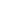 NO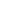 2)Oggetto:Dati identificativi, foto, materiali audio/video, materiali informativi relativi a lavori e attività didattiche afferenti ad attività istituzionali della scuola e a progetti nazionali e transnazionali (quali ad esempio foto e materiali audio video e informativi di concerti, attività di laboratorio, eventi organizzati dall’istituto, visite guidate, premiazioni, partecipazioni a stage, tirocini, gare sportive, ecc.).Trattamento:Pubblicazione, nel tempo, sui social network gestiti da redazioni interne alla scuola.SI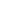 NO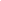 3)Oggetto:Prodotti e materiali creativi audio e/o video realizzati da docenti e studenti nel corso delle attività didattiche.  Foto di classe. Trattamento:Pubblicazione, nel tempo, sul sito della scuola, su siti di Reti cui la scuola aderisce, su altri strumenti di comunicazione; Pubblicazione su un annuario della scuola. SI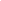 NO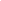 4)Oggetto:Prodotti e materiali creativi audio e/o video realizzati da docenti e studenti nel corso delle attività didattiche.  Foto di classe. Trattamento:Pubblicazione, nel tempo, sui social network gestiti da redazioni interne alla scuola.SI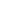 NO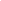 5)Oggetto:Elaborati scritti, grafici, prodotti creativi musicali, video, o altro tipo prodotti realizzati dagli alunni o, video/foto in cui compaiono gli alunniTrattamento:Diffusione, nel tempo, mediante: pubblicazione a stampa, lettura, siti Web istituzionali e social network istituzionali anche se non della scuola, siti di Reti cui la scuola aderisce, giornali, affissione nei locali della scuola, condivisione con enti partner dei progetti, o mostrate dalla scuola o da terzi in particolari occasioni (es. orientamento alle famiglie o informazione su tali attività), al fine di promuovere l'Istituto mostrandone le attività e la vita e per permettere a studenti e docenti di utilizzare a pieno le possibilità educative, formative, di collaborazione, condivisione e comunicazione offerte dalla rete.  SI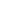 NO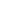 6)Oggetto:Dati relativi agli esiti scolastici degli alunni con i dati personali per il contatto.Trattamento:Comunicazione o diffusione, anche a privati e per via telematica, per finalità di orientamento, formazione e inserimento professionale.  SI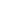 NO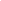 7)Oggetto:Dati di contatto (numero di telefono mobile e indirizzo di e-mail).Trattamento:Invio di comunicazioni inerenti le assenze e invio delle credenziali per l’accesso al Registro elettronico. SI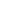 NO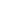 